 １２月休館日変更のお知らせ　　　１２月３１日（日）を、昨年同様休館日と致します。　　　　　　　　　　　　　　　　　　　１２月３１日を休館日にするかわり、１２月２５日（月）を臨時営業日　　　　　　　 と致します。　　　　　　　　　　　　　　　　　　　　　　　　　　　　　　　　　　　　　　　１２月２５日（月）臨時営業　　　　　　　　　　（バスの時刻表は日曜日です）　　　　　　　　１２月３１日（日）臨時休館　　　　　　　　　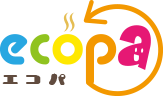 